東方風能股份有限公司本國籍實習生培訓計畫大綱一、目的本工作船為離岸風電專用船舶，其設備類型特殊，考量現行國內本國籍船員缺乏相關船舶經驗，無法有效安全操縱。爰規劃培訓課程，使本國籍船員或實習生熟悉及累積離岸風電船舶工作船之操作經驗。二、船舶類型、船員配置、職務及工作期程（一）船舶類型: DP2 多功能離岸運維船 Construction Support Vessel (CSV)船舶名稱: Constructor 1（二）船員配置: (見附檔一、船舶最低安全配置) （三）需求職務: 甲級：三副1名，管輪各1名乙級：幹練水手2名，機匠1名（四）工作期程: 預計自110年5月至8月底。視專案情況決定是否延長無法僱用本國籍船員之原因台灣船員尚缺此種工作船之特殊設備、操船及實務操作等所需相關   經驗及知識方能安全作業。 應聘船員未達以下資格: 持相關適任證書及STCW2010訓練證書，具DP資格且有實際操作經驗優先任用。 因船上多為外國籍船員，甲級船員需具備流利英語溝通能力，具備Marlins Test for Seafarer馬林魚測驗 75% 或其他同等英文測驗證書(含聽力讀寫及口說四項）為佳。 乙級船員具簡單英語溝通能力，具備 Marlins Test for Seafarer 馬林魚測驗 50% 或其他同等英文測驗證書（含聽力讀寫及口說四項）為佳。檢附於本局、海員總工會等網站公開徵求船員 7 日，而無人應徵   或條件不符之證明文件（見附件二、職缺公告）四、培訓本國籍船員實習生之訓練項目、方式、期程及內容訓練項目:（見附件三 船員培訓計畫課程表）訓練之方式: 船上訓練、現職船員指導訓練之期程: 為期三個月五、規劃雇用本國籍培訓船員及實習生之數量根據航港局船員最低安全配額之1/3，預計甲板實習生2名、機艙實習生2名，總需求名額共四名。培訓船員之篩選，將針對國內海事院校相關系所的應屆畢業生，發送實習公告，待收到履歷進行篩選及簡單面試，進而挑選適合之人選。如培訓船員完成訓練及通過測驗，將簽訂正式船員之雇傭契約，以共同執行未來離岸風場之工作。六、應徵方式：請附上個人履歷、船員手冊影本、相關證書影本 郵寄或mail至東方風能科技股份有限公司地址：台中市北區學士路257號11樓  人資部E-mail：hr@dfoffshore.com連絡電話：04-22060667(附件一)                  船舶最低安全配置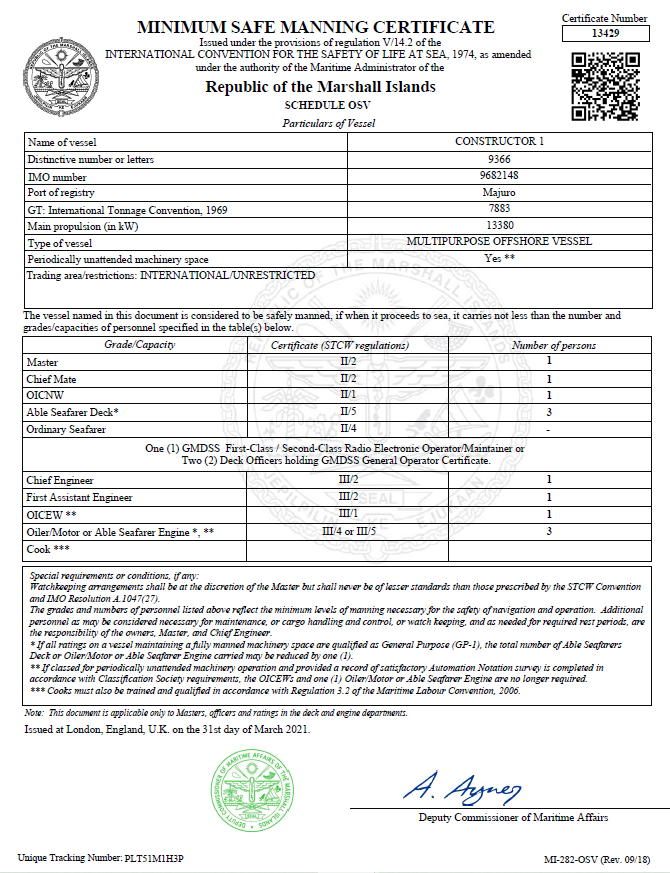 (附件二)                    職缺公告船員智慧服務平台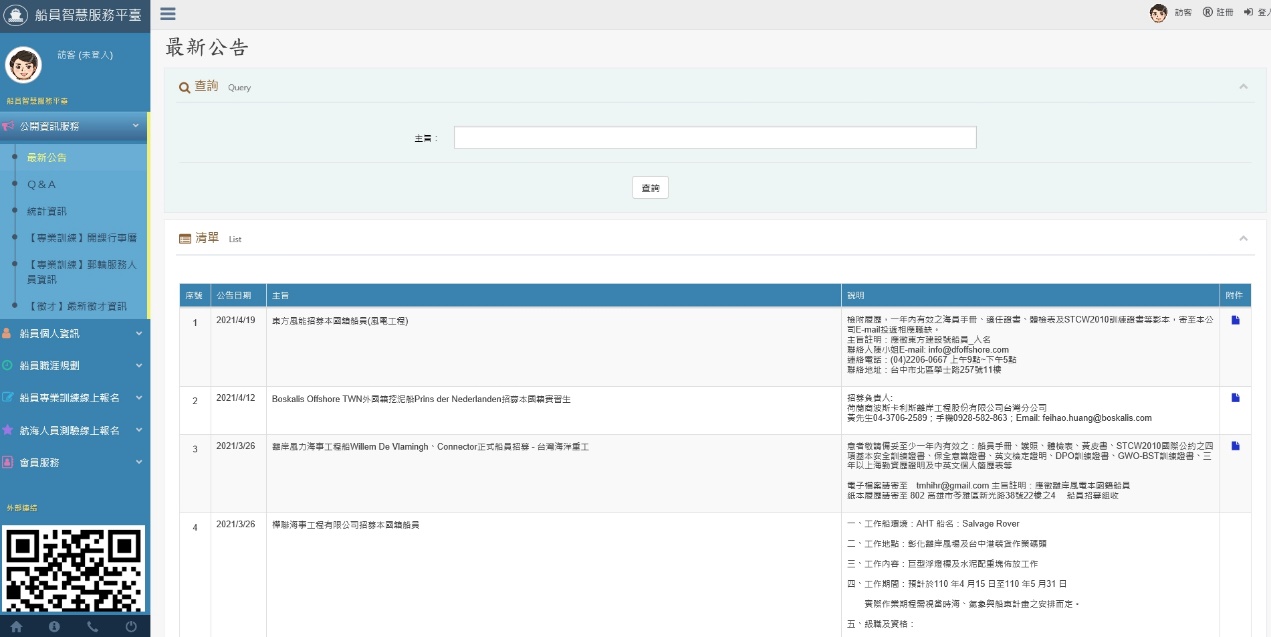 中華海員總工會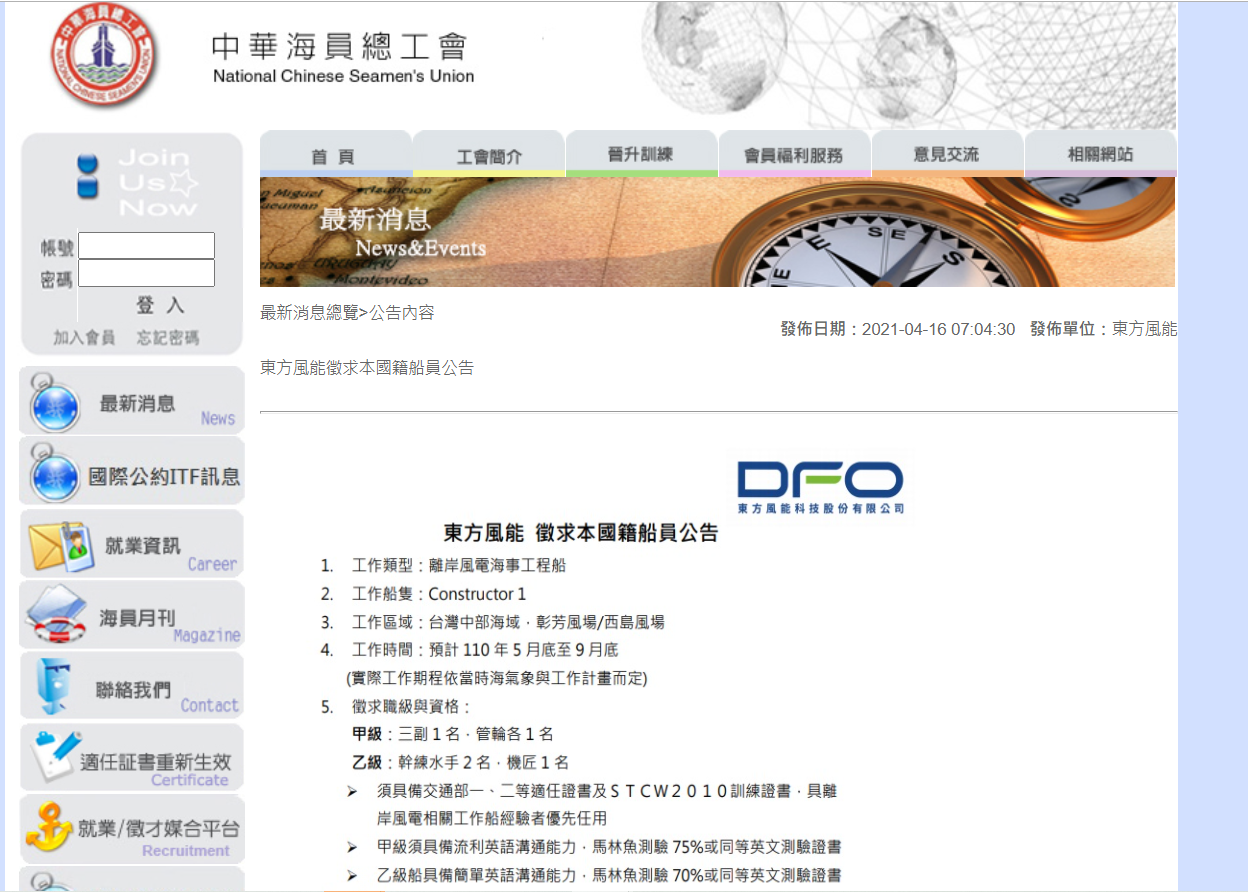 (附件三)        Constructor 1船員培訓計畫課程表多功能離岸工程船相關事務訓練船舶安全訓練，由總船長實際講解演練公司環安衛政策衛生健康管理辦法酒精藥物管理辦法緊急狀況整備程序密閉空間作業許可感電作業許可高空作業許可工具箱會議電子海圖航次計畫檢核風險評估處理程序船舶相關事務訓練，由現職船員講解及指導操作船上甲板設備熟悉主動式補償起重機講解及操作施工圖判讀機艙設備見習保養操作ROV 佈放講解操作燃油系統講解廢油系統處理機艙環境安全維護管理程序住宿登記流程說明講解